ЧЕРКАСЬКА ОБЛАСНА РАДАР І Ш Е Н Н Я17.06.2022								№ 13-16/VIIIПро встановлення розміру статутногокапіталу комунальним некомерційнимпідприємствам спільної власностітериторіальних громад сіл, селищ, міст Черкаської областіВідповідно до частини 4 статті 78 Господарського кодексу України, пункту 20 статті 43, частини четвертої статті 60 Закону України "Про місцеве самоврядування в Україні", рішень обласної ради від 16.12.2016 № 10-18/VIІ "Про управління суб’єктами та об’єктами спільної власності територіальних громад сіл, селищ, міст Черкаської області" (із змінами), враховуючи листи комунального некомерційного підприємства "Черкаський обласний онкологічний диспансер Черкаської обласної ради" від 16.02.2021 № 363/01-09, комунального некомерційного підприємства "Черкаська обласна лікарня Черкаської обласної ради" від 03.03.2021 № 01-30/530, Управління охорони здоров’я Черкаської обласної державної адміністрації від 18.01.2022 № 193/02/12-01-18, Протокол наради Черкаської обласної ради з окремих питань щодо розміру статутного капіталу та належного ведення фінансової звітності бухгалтерського обліку комунальних некомерційних підприємств спільної власності територіальних громад сіл, селищ, міст Черкаської області від 20.10.2021, обласна рада   в и р і ш и л а:1. Встановити статутний капітал у розмірі 0 гривень 0 копійок таким комунальним некомерційним підприємствам спільної власності територіальних громад сіл, селищ, міст Черкаської області:1) КОМУНАЛЬНЕ НЕКОМЕРЦІЙНЕ ПІДПРИЄМСТВО "ЧЕРКАСЬКИЙ ОБЛАСНИЙ ОНКОЛОГІЧНИЙ ДИСПАНСЕР ЧЕРКАСЬКОЇ ОБЛАСНОЇ РАДИ";2) КОМУНАЛЬНЕ НЕКОМЕРЦІЙНЕ ПІДПРИЄМСТВО "ЧЕРКАСЬКА ОБЛАСНА ЛІКАРНЯ ЧЕРКАСЬКОЇ ОБЛАСНОЇ РАДИ";3) КОМУНАЛЬНЕ НЕКОМЕРЦІЙНЕ ПІДПРИЄМСТВО "ЧЕРКАСЬКА ОБЛАСНА ДИТЯЧА ЛІКАРНЯ ЧЕРКАСЬКОЇ ОБЛАСНОЇ РАДИ"; 4) КОМУНАЛЬНЕ НЕКОМЕРЦІЙНЕ ПІДПРИЄМСТВО "ЧЕРКАСЬКА ОБЛАСНА ПСИХІАТРИЧНА ЛІКАРНЯ ЧЕРКАСЬКОЇ ОБЛАСНОЇ РАДИ";5) КОМУНАЛЬНЕ НЕКОМЕРЦІЙНЕ ПІДПРИЄМСТВО "ЧЕРКАСЬКИЙ ОБЛАСНИЙ КАРДІОЛОГІЧНИЙ ЦЕНТР ЧЕРКАСЬКОЇ ОБЛАСНОЇ РАДИ";6) КОМУНАЛЬНЕ НЕКОМЕРЦІЙНЕ ПІДПРИЄМСТВО "ЧЕРКАСЬКИЙ ОБЛАСНИЙ ПСИХОНЕВРОЛОГІЧНИЙ ДИСПАНСЕР ЧЕРКАСЬКОЇ ОБЛАСНОЇ РАДИ";7) КОМУНАЛЬНЕ НЕКОМЕРЦІЙНЕ ПІДПРИЄМСТВО "ЧЕРКАСЬКИЙ ОБЛАСНИЙ ПРОТИТУБЕРКУЛЬОЗНИЙ ДИСПАНСЕР ЧЕРКАСЬКОЇ ОБЛАСНОЇ РАДИ";8) КОМУНАЛЬНЕ НЕКОМЕРЦІЙНЕ ПІДПРИЄМСТВО "ЧЕРКАСЬКИЙ ОБЛАСНИЙ НАРКОЛОГІЧНИЙ ДИСПАНСЕР ЧЕРКАСЬКОЇ ОБЛАСНОЇ РАДИ"; 9) КОМУНАЛЬНЕ НЕКОМЕРЦІЙНЕ ПІДПРИЄМСТВО "ЧЕРКАСЬКИЙ ОБЛАСНИЙ КЛІНІЧНИЙ ГОСПІТАЛЬ ВЕТЕРАНІВ ВІЙНИ ЧЕРКАСЬКОЇ ОБЛАСНОЇ РАДИ";10) КОМУНАЛЬНЕ НЕКОМЕРЦІЙНЕ ПІДПРИЄМСТВО "ЧЕРКАСЬКА ОБЛАСНА СТОМАТОЛОГІЧНА ПОЛІКЛІНІКА ЧЕРКАСЬКОЇ ОБЛАСНОЇ РАДИ";11) КОМУНАЛЬНЕ НЕКОМЕРЦІЙНЕ ПІДПРИЄМСТВО "ЧЕРКАСЬКА ОБЛАСНА СТАНЦІЯ ПЕРЕЛИВАННЯ КРОВІ ЧЕРКАСЬКОЇ ОБЛАСНОЇ РАДИ";12) КОМУНАЛЬНЕ НЕКОМЕРЦІЙНЕ ПІДПРИЄМСТВО "ЧЕРКАСЬКИЙ ОБЛАСНИЙ ШКІРНО-ВЕНЕРОЛОГІЧНИЙ ДИСПАНСЕР ЧЕРКАСЬКОЇ ОБЛАСНОЇ РАДИ";13) КОМУНАЛЬНЕ НЕКОМЕРЦІЙНЕ ПІДПРИЄМСТВО "ЧЕРКАСЬКИЙ ОБЛАСНИЙ ЦЕНТР ГРОМАДСЬКОГО ЗДОРОВ’Я ЧЕРКАСЬКОЇ ОБЛАСНОЇ РАДИ";14) КОМУНАЛЬНЕ НЕКОМЕРЦІЙНЕ ПІДПРИЄМСТВО "ОБЛАСНИЙ ЦЕНТР ЕКСТРЕНОЇ МЕДИЧНОЇ ДОПОМОГИ ТА МЕДИЦИНИ КАТАСТРОФ ЧЕРКАСЬКОЇ ОБЛАСНОЇ РАДИ";15) КОМУНАЛЬНЕ НЕКОМЕРЦІЙНЕ ПІДПРИЄМСТВО "ЧЕРКАСЬКИЙ ОБЛАСНИЙ ДИТЯЧИЙ БАГАТОПРОФІЛЬНИЙ САНАТОРІЙ "СОСНОВИЙ БІР" ЧЕРКАСЬКОЇ ОБЛАСНОЇ РАДИ";16) КОМУНАЛЬНЕ НЕКОМЕРЦІЙНЕ ПІДПРИЄМСТВО "ОБЛАСНИЙ ДИТЯЧИЙ ПРОТИТУБЕРКУЛЬОЗНИЙ САНАТОРІЙ "РУСЬКА ПОЛЯНА" ЧЕРКАСЬКОЇ ОБЛАСНОЇ РАДИ";17) КОМУНАЛЬНЕ НЕКОМЕРЦІЙНЕ ПІДПРИЄМСТВО "ЧЕРКАСЬКИЙ ОБЛАСНИЙ ДИТЯЧИЙ КАРДІОРЕВМАТОЛОГІЧНИЙ САНАТОРІЙ "ГОРОДИЩЕ" ЧЕРКАСЬКОЇ ОБЛАСНОЇ РАДИ".2. Визнати такими, що втратили чинність, рішення Черкаської обласної ради:1) від 18.12.2018 № 28-7/VII "Про утворення статутного капіталу комунальних некомерційних підприємств";2) від 11.10.2019 № 32-15/VIІ "Про утворення статутного капіталу КОМУНАЛЬНОГО НЕКОМЕРЦІЙНОГО ПІДПРИЄМСТВА "ЧЕРКАСЬКИЙ ОБЛАСНИЙ ЦЕНТР ГРОМАДСЬКОГО ЗДОРОВ’Я ЧЕРКАСЬКОЇ ОБЛАСНОЇ РАДИ";3) від 20.12.2019 № 34-36/VIІ "Про утворення статутного капіталу КОМУНАЛЬНОГО НЕКОМЕРЦІЙНОГО ПІДПРИЄМСТВА "ОБЛАСНИЙ ЦЕНТР ЕКСТРЕНОЇ МЕДИЧНОЇ ДОПОМОГИ ТА МЕДИЦИНИ КАТАСТРОФ ЧЕРКАСЬКОЇ ОБЛАСНОЇ РАДИ";4) від 20.12.2019 № 34-37/VIІ "Про утворення статутного капіталу КОМУНАЛЬНОГО НЕКОМЕРЦІЙНОГО ПІДПРИЄМСТВА "ЧЕРКАСЬКИЙ ОБЛАСНИЙ ДИТЯЧИЙ БАГАТОПРОФІЛЬНИЙ САНАТОРІЙ "СОСНОВИЙ БІР" ЧЕРКАСЬКОЇ ОБЛАСНОЇ РАДИ";5) від 20.12.2019 № 34-39/VIІ "Про утворення статутного капіталу КОМУНАЛЬНОГО НЕКОМЕРЦІЙНОГО ПІДПРИЄМСТВА "ОБЛАСНИЙ ДИТЯЧИЙ ПРОТИТУБЕРКУЛЬОЗНИЙ САНАТОРІЙ "РУСЬКА ПОЛЯНА" ЧЕРКАСЬКОЇ ОБЛАСНОЇ РАДИ";6) від 20.12.2019 № 34-40/VIІ "Про утворення статутного капіталу КОМУНАЛЬНОГО НЕКОМЕРЦІЙНОГО ПІДПРИЄМСТВА "ЧЕРКАСЬКИЙ ОБЛАСНИЙ ДИТЯЧИЙ КАРДІОРЕВМАТОЛОГІЧНИЙ САНАТОРІЙ "ГОРОДИЩЕ" ЧЕРКАСЬКОЇ ОБЛАСНОЇ РАДИ".3. Управлінню об’єктами спільної власності територіальних громад сіл, селищ, міст області виконавчого апарату Черкаської обласної ради забезпечити внесення відповідних змін до установчих документів комунальних некомерційних підприємств, зазначених в пункті 1 цього рішення, передбачивши, зокрема, положення стосовно майна, що передається обласною радою таким підприємствам в оперативне управління.4. Керівникам комунальних некомерційних підприємств, зазначених в пункті 1 цього рішення, здійснити заходи, передбачені чинним законодавством, щодо внесення відповідних змін до документів бухгалтерського обліку та до відомостей Єдиного державного реєстру юридичних осіб, фізичних осіб-підприємців та громадських формувань.5. Контроль за виконанням цього рішення покласти на постійну комісію обласної ради з питань комунальної власності, підприємництва та регуляторної політики.Голова 									А. ПІДГОРНИЙ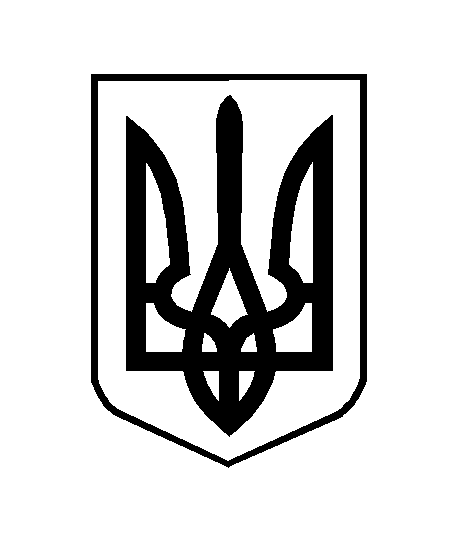 